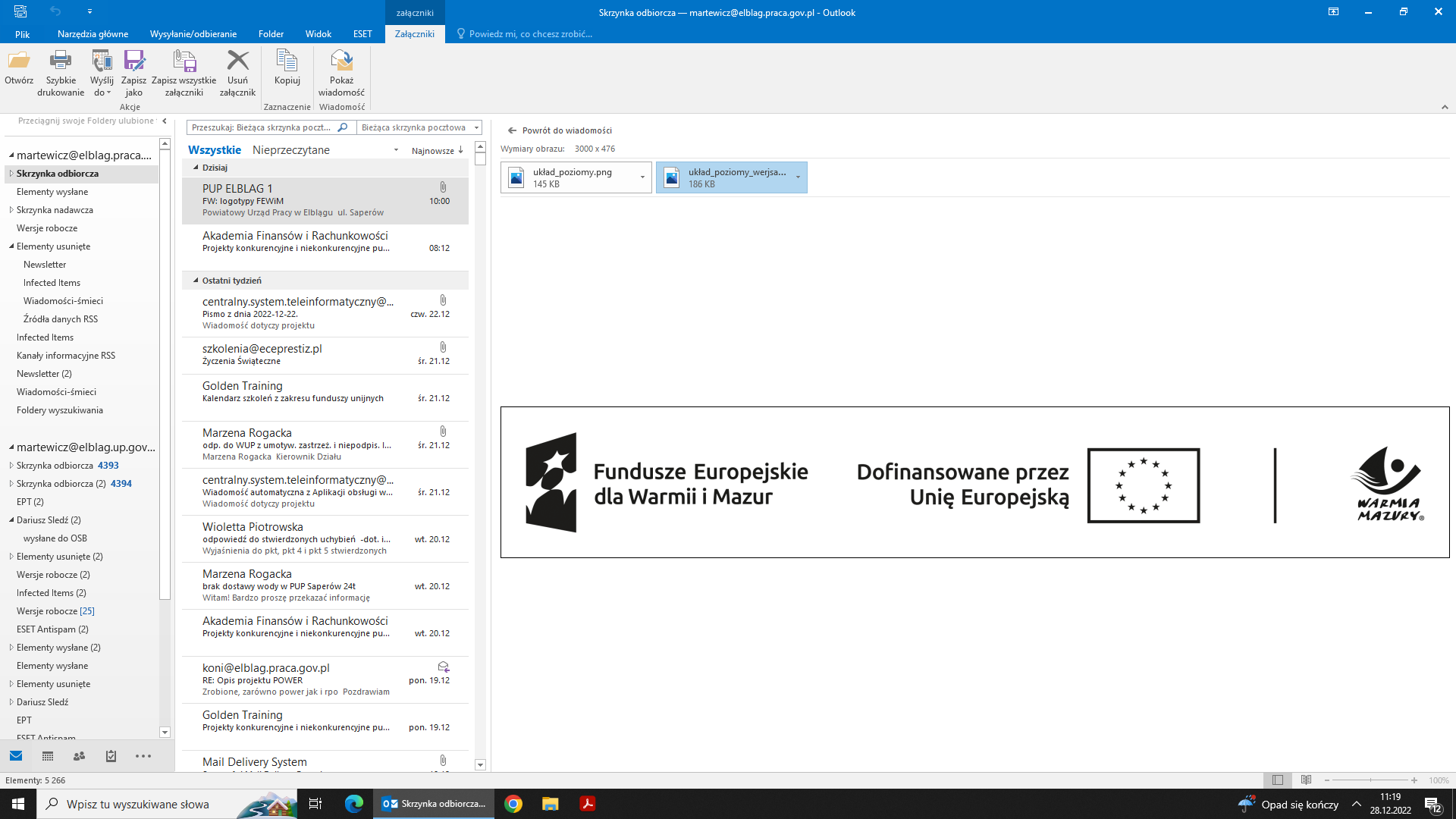 ZAŁĄCZNIK nr 1 – Regulaminu refundacji kosztów wyposażenia lub doposażenia stanowiska pracyADNOTACJE POWIATOWEGO URZĘDU PRACY:Wpisano do rejestru wniosków pod nr: ……………… z dnia ………………..  .................................................  /pieczęć firmowa pracodawcy /  Wniosek o refundację kosztów wyposażenia lub doposażenia stanowiska pracy na zasadach określonych w ustawie z dnia 20 kwietnia 2004 r. o promocji zatrudnienia i instytucjach rynku pracy (tekst jednolity Dz. U. 2023 r. poz.735) oraz rozporządzeniu Ministra Rodziny, Pracy i Polityki Społecznej z dnia 14 lipca 2017 r. w sprawie dokonywania z Funduszu Pracy refundacji kosztów wyposażenia lub doposażenia stanowiska pracy oraz przyznawania środków na podjęcie działalności gospodarczej (Dz. U. z 2022 r.  poz. 243). Wnioskodawca zobowiązuje się do zapewnienia wszelkich uprawnień wynikających z przepisów prawa pracy, z tytułu ubezpieczeń społecznych i norm wewnątrzzakładowych przysługujących pracownikom zatrudnionym w związku z zatrudnieniem skierowanych osób. Świadoma/y odpowiedzialności cywilno-karnej za składanie nieprawidłowych danych oświadczam, że dane zawarte w niniejszym wniosku są zgodne z prawdą.  Jednocześnie oświadczam, że zapoznałem się z Regulaminem refundacji kosztów wyposażenia lub doposażenia stanowiska pracy w Powiatowym Urzędzie Pracy w Elblągu. Ponadto oświadczam, że osoba wskazana do kontaktu z Powiatowym Urzędem Pracy w Elblągu została zapoznana z treścią klauzuli informacyjnej o przetwarzaniu danych osobowych stanowiącą załącznik 
nr 3 do wyżej wymienionego regulaminu.   ………………………………………….               	 	 	……................................................        miejscowość i data 	 	 	 	 	(pieczątka i podpis Pracodawcy) Załączniki do wniosku (kserokopie dokumentów  potwierdzone za zgodność z oryginałem): Kalkulacja i szczegółowa specyfikacja wydatków związanych z tworzonym stanowiskiem – załącznik  
nr 1. Oświadczenie wnioskodawcy – załącznik nr 2, 2A, 3, 3A, 4, 4A  Oświadczenie o pomocy de minimis – załącznik nr 5 Oświadczenie o pomocy de minimis – załącznik nr 6 Formularz informacji przedstawianych przy ubieganiu się o pomoc de minimis – załącznik nr 7 (wypełnia wyłącznie przedsiębiorca) Oświadczenie dotyczące oferty pracy – załącznik nr 8 7.Producent rolny załącza do wniosku dokumenty potwierdzające zatrudnienie w okresie ostatnich 6 miesięcy przed dniem złożenia wniosku, w każdym miesiącu, co najmniej  1 pracownika na podstawie stosunku pracy  w pełnym wymiarze czasu pracy oraz dokumenty potwierdzające jego ubezpieczenie, formularz informacji przedstawianych przez wnioskodawcę oraz oświadczenie o pomocy de minimis 8.Aktualna umowa spółki, w przypadku spółki cywilnej. 9. W przypadku braku adresu, pod którym ma być tworzone stanowisko pracy w dokumentach rejestracyjnych firmy – umowa najmu lub dzierżawy lokalu 10. Deklaracje DRA za okres 6 miesięcy poprzedzających miesiąc złożenia wniosku.11. Dokument potwierdzający numer rachunku bankowego na Firmę.Kopie dokumentów załączone do wniosku muszą być potwierdzone za zgodnością z oryginałem przez wnioskodawcę Wniosek niekompletny i nieprawidłowo sporządzony nie będzie rozpatrywany ZAŁĄCZNIK DO WNIOSKU NR 1 – Kalkulacja  i szczegółowa specyfikacja wydatków dotyczących wyposażenia lub doposażenia stanowiska pracy, w szczególności na zakup środków trwałych, urządzeń, maszyn, w tym środków niezbędnych do zapewnienia zgodności stanowiska pracy z przepisami bezpieczeństwa i higieny pracy oraz wymaganiami ergonomii (dla każdego stanowiska należy wypełnić odrębnie) Uwaga!!! Maksymalna kwota refundacji nie może przekroczyć ……... zł brutto na 1 stanowisko pracy. Kwota refundacji jest proporcjonalna do wymiaru czasu pracy skierowanego bezrobotnego, poszukującego pracy opiekuna lub poszukującego pracy absolwenta. Zakupy muszą być poniesione po podpisaniu umowy o refundację. Powiatowy Urząd Pracy w Elblągu przed dokonaniem wypłaty refundacji i skierowaniem bezrobotnego stwierdza utworzenie stanowiska pracy. Nazwa stanowiska pracy …………………………………………………………………... UWAGA!!! Kolumna 4+5=6  W przypadku zakupu sprzętu używanego, proszę zaznaczyć – „używany” i uzasadnić poniżej jego zakup ……………………………………………………………………………………………………………………… ……………………………………………………………………………………………………………………… *Zgodnie z § 4 ust. 3 pkt 5 Rozporządzenia MRPiPS z dnia 14 lipca 2017 r. w sprawie dokonywania z Funduszu Pracy refundacji kosztów wyposażenia lub doposażenia stanowiska pracy oraz przyznawania środków na podjęcie działalności gospodarczej (Dz. U. z 2022 r. poz. 243) wnioskodawca zobowiązany jest do zwrotu równowartości odzyskanego, zgodnie z ustawą z dnia 11 marca 2004 r. o podatku od towarów i usług (tj. Dz. U. z 2022 r. poz.931 z późn. zm.), podatku od zakupionych towarów i usług w ramach przyznanej refundacji  Oświadczam, że wyposażenie stanowiska pracy jest zgodne z przepisami bezpieczeństwa i higieny pracy oraz wymaganiami ergonomii.   ............................................. 	 	 	 	                     ……………………………………    (miejscowość i data)                                                                                                    (podpis) UZASADNIENIE: Poniżej Wnioskodawca musi uzasadnić konieczność poniesienia wydatków finansowanych ze środków Funduszu Pracy dla danego stanowiska pracy. Należy w szczególności wykazać  konieczność zakupienia danego środka - opisać sposób wykorzystania go przy tworzeniu stanowiska pracy, liczbę osób obsługujących, podstawowe parametry techniczne itd. Dane przywoływane w uzasadnieniu muszą być zgodne z ich odpowiednikami punktów zawartych  w powyższej tabeli – Załącznik do Wniosku nr1 Poz.1: ………………………………………………………………………………….…………………………...……..………………………………………..…………………………………………………………..……………………………….……...……………………………………………………………..……………………………………………………..……….…………………………………………………………Poz.2: …………………………………………...………………………………………………………..….……………………………………………………..………………………………………………….…..……… ………………………………………………………………………….……….……...………………….………………………………….…………………..………………………………………………………Poz.3: ………………………………………..………….…………………………………………………………..………………….…………………………..……………………………………………….………………………..………………………………………………………….…………….……...……………………………………………….…………………………………………………………………………………….Poz.4: ……………………………..….……………………………………………………………..…………………………………………….………………..……………………………………….…..………………………………….…………………………...…………………………………….……...……………………………………………………………………………………….….….…..………………………………Poz.5: …………………..……………….………….…….………………………….……………………………………………………………………………..……………………………..………………………………..…………………….………………………………………………………….……...………………………………..………………………………………..…………………….…………….................................Poz.6: …………………..…….……………………………………………………….……………………….… ……….………………………………………..……………………….……………………………………………………………….……………………………………………………….……...……………………………………………………………………………………………………………………………………Poz.7: ………………………….……..….……………………………….……………………………………………………….………………………………..…………………………..……………..………………………………………………….……...…………………………………………………….…………………Poz.8: …………...………………………………………………………………………………………….……. ……………………………..………………..……………..……………………………………………………………………………………………………………………………………………………………… ZAŁĄCZNIK 2 DO WNIOSKU O REFUNDACJĘ(podmiot prowadzący działalność  gospodarczą lub                 							niepubliczne przedszkole lub szkoła) OŚWIADCZENIE  Oświadczam, że: nie rozwiązywałam/em stosunku pracy z pracownikiem w drodze wypowiedzenia dokonanego przeze mnie albo na mocy porozumienia stron z przyczyn niedotyczących pracowników w okresie 6 miesięcy bezpośrednio poprzedzających dzień złożenia wniosku oraz nie rozwiążę stosunku pracy z pracownikiem w drodze wypowiedzenia dokonanego przeze mnie albo na mocy porozumienia stron z przyczyn niedotyczących pracowników w okresie od dnia złożenia wniosku do dnia otrzymania refundacji; nie obniżyłam/em wymiaru czasu pracy* pracownika w okresie 6 miesięcy bezpośrednio poprzedzających dzień złożenia wniosku oraz nie obniżę wymiaru czasu pracy pracownika w okresie od dnia złożenia wniosku do dnia otrzymania refundacji prowadzę działalność gospodarczą w rozumieniu ustawy z dnia 6 marca 2018 r. – Prawo przedsiębiorców, przez okres 6 miesięcy bezpośrednio poprzedzających dzień złożenia wniosku, z tym że do okresu prowadzenia działalności gospodarczej nie wlicza się okresu zawieszenia działalności gospodarczej, a w przypadku przedszkola i szkoły – prowadzę działalność na podstawie ustawy z dnia 14 grudnia 2016 r – Prawo oświatowe przez okres 6 miesięcy bezpośrednio poprzedzających dzień złożenia wniosku nie zalegam w dniu złożenia wniosku z wypłaceniem wynagrodzeń pracownikowi (om) oraz z opłaceniem należnych składek na ubezpieczenia społeczne, zdrowotne, Fundusz Pracy oraz Fundusz Gwarantowanych Świadczeń Pracowniczych oraz Fundusz Emerytur Pomostowych; nie zalegam w dniu złożenia wniosku z opłaceniem w terminie innych danin publicznych; nie posiadam w dniu złożenia wniosku nieuregulowanych w terminie zobowiązań cywilnoprawnych; nie byłem karany w okresie 2 lat przed dniem złożenia wniosku za przestępstwa przeciwko obrotowi gospodarczemu, w rozumieniu ustawy z dnia 6 czerwca 1997r. – Kodeks Karny (Dz. U.  z 2022 r. poz. 1138 z późn. zm.) lub ustawy z dnia 28 października  2002 r. o odpowiedzialności podmiotów zbiorowych za czyny zabronione pod groźbą kary  (Dz. U. 2023, poz. 659); zapoznałem/am się z aktualnie obowiązującym w Powiatowym Urzędzie Pracy w Elblągu Regulaminem refundacji kosztów wyposażenia lub doposażenia stanowiska pracy w Powiatowym Urzędzie Pracy w Elblągu podlegam/ nie podlegam ** przepisom pomocy publicznej w rozumieniu ustawy z dnia 30 kwietnia 2004 r. o postępowaniu w sprawach dotyczących pomocy publicznej otrzymałem/ nie otrzymałem ** innej pomocy publicznej dotyczącej tych samych kosztów kwalifikowalnych 	 	w przypadku złożenia załącznika 2A do wniosku należy skreślić cały punkt 2 oświadczenia **       niepotrzebne skreślić Uprzedzony o odpowiedzialności cywilnej i karnej za składanie nieprawidłowych danych oświadczam, że dane zawarte w oświadczeniu są zgodne z prawdą. Elbląg, dnia……………………………….                                                                            …………………..……..………                                                                                                                                                                                            (pieczęć firmowa i czytelny podpis wnioskodawcy )                 ZAŁĄCZNIK 2A DO WNIOSKU O REFUNDACJĘ	  	(podmiot prowadzący działalność  gospodarczą                 							lub niepubliczne przedszkole lub szkoła) Oświadczenie wnioskodawcy o obniżeniu lub zamiarze obniżenia wymiaru czasu pracy pracownikaDotyczy wnioskodawcy, który w okresie 6 miesięcy bezpośrednio poprzedzających dzień złożenia wniosku, obniżył wymiar czasu pracy pracownika lub zamierza obniżyć ten wymiar w okresie od dnia złożenia wniosku do dnia otrzymania refundacji na podstawie art. 15g ust. 8 lub art. 15gb ust. 1 pkt 1 ustawy z dnia 2 marca 2020 r. o szczególnych rozwiązaniach związanych z zapobieganiem, przeciwdziałaniem i zwalczaniem COVID-19, innych chorób zakaźnych oraz wywołanych nimi sytuacji kryzysowych (Dz. U. z 2021  poz. 2095, z późn.zm.), zwanej dalej „ustawą COVID-19”, lub na podstawie aneksu do umowy zawartej ze starostą w związku z art. 15zzf ustawy COVID-19. Oświadczam, że: - obniżyłem lub zamierzam obniżyć wymiar czasu pracy pracownika na podstawie art. 15g ust. 8 lub art. 15gb ust. 1 pkt 1 ustawy COVID-19 lub na podstawie aneksu do umowy zawartej ze starostą w związku z art. 15zzf ustawy COVID-19. Elbląg, dnia……………………………….       					…………………………… 	                                                                                                       	     podpis wnioskodawcy  ZAŁĄCZNIK NR 3 DO WNIOSKU O REFUNDACJĘ(producent rolny) OŚWIADCZENIE  Oświadczam, że: nie rozwiązywałam/em stosunku pracy z pracownikiem w drodze wypowiedzenia dokonanego przeze mnie albo na mocy porozumienia stron z przyczyn niedotyczących pracowników w okresie 6 miesięcy bezpośrednio poprzedzających dzień złożenia wniosku oraz nie rozwiążę stosunku pracy z pracownikiem w drodze wypowiedzenia dokonanego przeze mnie albo na mocy porozumienia stron z przyczyn niedotyczących pracowników w okresie od dnia złożenia wniosku do dnia otrzymania refundacji; nie obniżałam/em wymiaru czasu pracy* pracownika w okresie 6 miesięcy bezpośrednio poprzedzających dzień złożenia wniosku oraz nie obniżę wymiaru czasu pracy pracownika w okresie od dnia złożenia wniosku do dnia otrzymania refundacji; nie zalegam w dniu złożenia wniosku z wypłaceniem wynagrodzeń pracownikowi (om) oraz  z opłaceniem należnych składek na ubezpieczenia społeczne, zdrowotne, Fundusz Pracy oraz Fundusz Gwarantowanych Świadczeń Pracowniczych oraz Fundusz Emerytur Pomostowych; nie zalegam w dniu złożenia wniosku z opłaceniem w terminie innych danin publicznych; nie posiadam w dniu złożenia wniosku nieuregulowanych w terminie zobowiązań cywilnoprawnych;  nie byłem karany w okresie 2 lat przed dniem złożenia wniosku nie byłem karany za przestępstwa przeciwko obrotowi gospodarczemu, w rozumieniu ustawy z dnia 6 czerwca 1997r. – Kodeks Karny (Dz. U.  z 2022 r. poz. 1138 z późn. zm.) lub ustawy z dnia 28 października  2002 r. o odpowiedzialności podmiotów zbiorowych za czyny zabronione pod groźbą kary  (Dz. U. 2023, poz. 659), zapoznałem(am) się z aktualnie obowiązującym w Powiatowym Urzędzie Pracy w Elblągu Regulaminem refundacji kosztów wyposażenia lub doposażenia stanowiska pracy w Powiatowym Urzędzie Pracy w Elblągu podlegam przepisom pomocy publicznej w rozumieniu ustawy z dnia 30 kwietnia 2004 r. o postępowaniu w sprawach dotyczących pomocy publicznej otrzymałem/ nie otrzymałem ** innej pomocy publicznej dotyczącej tych samych kosztów kwalifikowalnych posiadam gospodarstwo rolne w rozumieniu przepisów o podatku rolnym/ prowadzę działa specjalny produkcji rolnej* w rozumieniu przepisów o podatku dochodowym od osób fizycznych lub przepisów o podatku dochodowym od osób prawnych przez okres co najmniej 6 miesięcy przed dniem złożenia wniosku. 	 	w przypadku złożenia załącznika 3A  do wniosku należy skreślić cały punkt 2 oświadczenia **       niepotrzebne skreślić Uprzedzony o odpowiedzialności cywilnej i karnej za składanie nieprawidłowych danych oświadczam, że dane zawarte  w oświadczeniu są zgodne z prawdą.  Elbląg, dnia……………………………….                                                               ……………………………………………                                                                                                                                                                                       (pieczęć firmowa i czytelny podpis wnioskodawcy ) ZAŁĄCZNIK NR 3A DO WNIOSKU O REFUNDACJĘ(producent rolny) Oświadczenie producenta rolnego o obniżeniu lub zamiarze obniżenia wymiaru czasu pracy pracownika Dotyczy producenta rolnego, który w okresie 6 miesięcy bezpośrednio poprzedzających dzień złożenia wniosku, obniżył wymiar czasu pracy pracownika lub zamierza obniżyć ten wymiar w okresie od dnia złożenia wniosku do dnia otrzymania refundacji na podstawie art. 15gb ust. 1 pkt 1 ustawy z dnia 2 marca 2020 r. o szczególnych rozwiązaniach związanych z zapobieganiem, przeciwdziałaniem i zwalczaniem COVID-19, innych chorób zakaźnych oraz wywołanych nimi sytuacji kryzysowych (Dz. U. z 2021 poz. 2095, z późn.zm.), zwanej dalej „ustawą COVID-19”, lub na podstawie aneksu do umowy zawartej ze starostą w związku z art. 15zzf ustawy COVID-19. Oświadczam, że: - obniżyłem lub zamierzam obniżyć wymiar czasu pracy pracownika na podstawie art. 15gb ust. 1 pkt 1 ustawy COVID-19 lub na podstawie aneksu do umowy zawartej ze starostą w związku z art. 15zzf ustawy COVID-19. Elbląg, dnia……………………………….                                                                          ……………………………..  	 	 								podpis wnioskodawcy ZAŁĄCZNIK NR 4 DO WNIOSKU O REFUNDACJĘ (żłobek, klub dziecięcy, podmiot świadczący usługi rehabilitacyjne) OŚWIADCZENIE  Oświadczam, że: nie rozwiązywałam/em stosunku pracy z pracownikiem w drodze wypowiedzenia dokonanego przeze mnie albo na mocy porozumienia stron z przyczyn niedotyczących pracowników w okresie 6 miesięcy bezpośrednio poprzedzających dzień złożenia wniosku oraz nie rozwiąże stosunku pracy z pracownikiem w drodze wypowiedzenia dokonanego przeze mnie albo na mocy porozumienia stron z przyczyn niedotyczących pracowników w okresie od dnia złożenia wniosku do dnia otrzymania refundacji nie obniżałam/em wymiaru czasu pracy* pracownika w okresie 6 miesięcy bezpośrednio poprzedzających dzień złożenia wniosku oraz nie obniżę wymiaru czasu pracy pracownika w okresie od dnia złożenia wniosku do dnia  otrzymania refundacji, nie zalegam w dniu złożenia wniosku z wypłaceniem wynagrodzeń pracownikowi (om) oraz z opłaceniem należnych składek na ubezpieczenia społeczne, zdrowotne, Fundusz Pracy oraz Fundusz Gwarantowanych Świadczeń Pracowniczych oraz Fundusz Emerytur Pomostowych; nie zalegam w dniu złożenia wniosku z opłaceniem w terminie innych danin publicznych; nie posiadam w dniu złożenia wniosku nieuregulowanych w terminie zobowiązań cywilnoprawnych;  nie byłem karany w okresie 2 lat przed dniem złożenia wniosku za przestępstwa przeciwko obrotowi gospodarczemu, w rozumieniu ustawy z dnia 6 czerwca 1997r. – Kodeks Karny (Dz. U.  z 2022 r. poz. 1138 ze zm.) lub ustawy z dnia 28 października  2002 r. o odpowiedzialności podmiotów zbiorowych za czyny zabronione pod groźbą kary (Dz. U. 2023, poz. 659); zapoznałem(am) się z aktualnie obowiązującym w Powiatowym Urzędzie Pracy w Elblągu Regulaminem refundacji kosztów wyposażenia lub doposażenia stanowiska pracy w Powiatowym Urzędzie w Elblągu; otrzymałem/ nie otrzymałem ** innej pomocy publicznej dotyczącej tych samych kosztów kwalifikowalnych podlegam przepisom pomocy publicznej w rozumieniu ustawy z dnia 30 kwietnia 2004 r. o postępowaniu w sprawach dotyczących pomocy publicznej 	  w przypadku złożenia załącznika 4A  do wniosku należy skreślić cały punkt 2 oświadczenia **       niepotrzebne skreślić Uprzedzony o odpowiedzialności cywilnej i karnej za składanie nieprawidłowych danych oświadczam, że dane zawarte  w oświadczeniu i informacji są zgodne z prawdą. 	Elbląg ,dnia……………………………….    	 	 …………………..……..………………………………………                                                                                                                                                 (pieczęć firmowa i czytelny podpis wnioskodawcy )  ZAŁĄCZNIK NR 4A DO WNIOSKU O REFUNDACJĘ (żłobek, klub dziecięcy, podmiot świadczący usługi rehabilitacyjne) Oświadczenie wnioskodawcy o obniżeniu lub zamiarze obniżenia wymiaru czasu pracy pracownika Dotyczy wnioskodawcy, który w okresie 6 miesięcy bezpośrednio poprzedzających dzień złożenia wniosku, obniżył wymiar czasu pracy pracownika lub zamierza obniżyć ten wymiar w okresie od dnia złożenia wniosku do dnia otrzymania refundacji na podstawie art. 15g ust. 8 lub art. 15gb ust. 1 pkt 1 ustawy z dnia 2 marca 2020 r. o szczególnych rozwiązaniach związanych z zapobieganiem, przeciwdziałaniem i zwalczaniem COVID-19, innych chorób zakaźnych oraz wywołanych nimi sytuacji kryzysowych (Dz. U. z 2021  poz. 2095, z późn.zm.), zwanej dalej „ustawą COVID-19”, lub na podstawie aneksu do umowy zawartej ze starostą w związku z art. 15zzf ustawy COVID-19. Oświadczam, że: - obniżyłem lub zamierzam obniżyć wymiar czasu pracy pracownika na podstawie art. 15g ust. 8 lub art. 15gb ust. 1 pkt 1 ustawy COVID-19 lub na podstawie aneksu do umowy zawartej ze starostą w związku z art. 15zzf ustawy COVID-19. ………….....…………………………………………………………………………..                                  Data, podpis  i pieczęć osoby uprawnionej do reprezentowania wnioskodawcy ZAŁĄCZNIK NR 5 DO WNIOSKU O REFUNDACJĘ (podmiot prowadzący działalność gospodarczą,niepubliczne przedszkole lub szkoła, żłobek, klub dziecięcy,  podmiot świadczący usługi rehabilitacyjne)OŚWIADCZENIE  Uprzedzony o odpowiedzialności cywilnej i karnej za fałszywe zeznania oświadczam, co następuje: w ciągu bieżącego roku podatkowego oraz w 2 latach podatkowych poprzedzających złożenie wniosku o refundację kosztów wyposażenia lub doposażenia stanowiska pracy w Powiatowym Urzędzie Pracy w Elblągu: 1. otrzymałem(am) / nie otrzymałem(am)* pomocy de minimis, - w przypadku otrzymania pomocy de minimis należy podać wielkość pomocy otrzymanej w ciągu bieżącego roku podatkowego oraz 2 lat podatkowych poprzedzających złożenie wniosku: wielkość otrzymanej pomocy de minimis w złotych: ………………………… wielkość otrzymanej pomocy de minimis w euro: …………………………… 2. otrzymałem(am) / nie otrzymałem(am)* pomocy de minimis w rolnictwie lub rybołówstwie1 - w przypadku otrzymania pomocy de minimis należy podać wielkość pomocy otrzymanej w ciągu bieżącego roku podatkowego oraz 2 lat podatkowych poprzedzających złożenie wniosku: wielkość otrzymanej pomocy de minimis w złotych: ………………………… wielkość otrzymanej pomocy de minimis w euro: ……………………………     						  ……………………………………………. (data i podpis składającego oświadczenie)  * niepotrzebne skreślić ¹Wypełnia wnioskodawca w przypadku ubiegania się o pomoc de minimis w rolnictwie lub rybołówstwie. ZAŁĄCZNIK NR 6 DO WNIOSKU O REFUNDACJĘ   								  (producent rolny)  FORMULARZ INFORMACJI PRZEDSTAWIANYCH PRZEZ WNIOSKODAWCĘ A. Informacje dotyczące wnioskodawcy Imię i nazwisko albo firma wnioskodawcy   ...........................................................................................................................................................................................  ........................................................................................................................................................................................... Miejsce zamieszkania i adres albo siedziba i adres wnioskodawcy  ...........................................................................................................................................................................................  ........................................................................................................................................................................................... Rodzaj prowadzonej działalności, w związku z którą ubiega się o pomoc*: □działalność w rolnictwie □działalność w rybołówstwie Informacja o otrzymanej pomocy publicznej w odniesieniu do tych samych kosztów kwalifikujących się do objęcia pomocą, na których pokrycie ma być udzielona pomoc de minimis w rolnictwie lub rybołówstwie  Objaśnienia: Dzień udzielenia pomocy  – podać dzień udzielenia pomocy wynikający z decyzji lub umowy. Podstawa prawna – podać tytuł aktu prawnego stanowiącego podstawę do udzielenia pomocy. 3  Wartość otrzymanej pomocy – podać wartość pomocy jako ekwiwalent dotacji brutto określony w decyzji lub umowie. Forma pomocy – wpisać formę otrzymanej pomocy, tj. dotacji, dopłaty do oprocentowania kredytów, zwolnienie lub umorzenie z podatku lub opłat, refundacje w całości lub w części, lub inne. Przeznaczenie otrzymanej pomocy – wskazać, czy koszty, które zostały objęte pomocą, dotyczą inwestycji w gospodarstwie rolnym lub w rybołówstwie, czy działalności bieżącej.    Dane osoby upoważnionej do przedstawienia informacji: 	……………………………………………… 	 ……………………………………………. 	                 imię i nazwisko 	 	 	data i podpis 	B. Powiązania z innymi przedsiębiorcami 	 	 	 	 	  Czy pomiędzy podmiotem a innymi przedsiębiorcami istnieją powiązania polegające na tym, że:  	 jeden przedsiębiorca posiada w drugim większość praw głosu? 	 	 	 	 	 	 	tak 	 	 	nie* jeden przedsiębiorca ma prawo powołać lub odwołać większość członków organu zarządzającego    lub nadzorującego innego przedsiębiorcy?    	 	 	 	tak 	 	 	nie* jeden przedsiębiorca ma prawo wywierać dominujący wpływ na innego przedsiębiorcę zgodnie z umową zawartą z tym przedsiębiorcą lub jego dokumentami założycielskimi?	 	 	 	tak 	 	 	nie* jeden przedsiębiorca, który jest akcjonariuszem lub wspólnikiem innego przedsiębiorcy lub jego członkiem, zgodnie z porozumieniem z innymi akcjonariuszami, wspólnikami lub członkami tego przedsiębiorcy, samodzielnie kontroluje większość praw głosu u tego przedsiębiorcy? 	 	 	 	 	 	 	 	  	 	 	tak 	 	 	nie* 	 	 	 	 	 	 	 	 przedsiębiorca pozostaje w jakimkolwiek ze stosunków opisanych powyżej poprzez jednego innego przedsiębiorcę lub kilku innych przedsiębiorców? 	 	 	 	 	 	 	tak 	 	 	nie*  	 	 	 	 	 	 	 W przypadku zaznaczenia przynajmniej jednej odpowiedzi twierdzącej, należy podać:   identyfikator podatkowy NIP wszystkich powiązanych z podmiotem przedsiębiorców  .................................................................................................................................................................................................................................................................................................................................................. łączną wartość pomocy de minimis udzielonej w bieżącym roku podatkowym                      oraz  w dwóch poprzedzających latach podatkowych wszystkim powiązanym z podmiotem 	przedsiębiorcom**  	 	 	 	 	 	 	    ......................................................................................................................................................................... * niewłaściwe skreślić **podaje się wartość pomocy w euro obliczoną zgodnie z art. 11 ust. 3 ustawy z dnia 30 kwietnia 2004 r. o postępowaniu w sprawach dotyczących pomocy publicznej, rozporządzeniem Rady Ministrów wydanym na podstawie art. 11 ust. 2  tej ustawy oraz właściwymi przepisami unijnymi 	 	 	 	 	 	 	 ZAŁĄCZNIK NR 8 DO WNIOSKU O REFUNDACJĘ……………………………………………. /pieczątka zakładu pracy/ OŚWIADCZENIE Pouczony o odpowiedzialności karnej wynikającej z art. 233 Kodeksu Karnego, który za zeznanie nieprawdy lub zatajenie prawdy mającej znaczenie w 	postępowaniu
administracyjnym przewiduje karę do 3 lat pozbawienia wolności oświadczam, że w okresie  od dnia …………………………………….. 1.Zostałem / nie zostałem* ukarany lub skazany prawomocnym wyrokiem za naruszenie praw pracowniczych, 2.Jestem / nie jestem* objęty postępowaniem wyjaśniającym w sprawie za naruszenie praw pracowniczych.                                                      ………………………………………..                                                                  				/data i podpis pracodawcy/ Pouczenie: Powiatowy urząd pracy nie może przyjąć oferty pracy jeżeli pracodawca w okresie do 365 dni przed dniem zgłoszenia oferty pracy został ukarany lub skazany prawomocnym wyrokiem za naruszenie praw pracowniczych lub jest objęty postępowaniem wyjaśniającym dotyczącym naruszenia przepisów prawa pracy.  * niepotrzebne skreślić I. Dane dotyczące PracodawcyI. Dane dotyczące PracodawcyI. Dane dotyczące PracodawcyProszę o podanie następujących danych Proszę o podanie następujących danych Proszę o podanie następujących danych 1. Pełna nazwa Pracodawcy (zgodnie z dokumentem rejestrowym) 2. Adres, siedziba firmy lub miejsce zamieszkania 3. Adres do korespondencji 4. Lokalizacja działalności przedsiębiorstwa – proszę o podanie miejsca wykonywania działalności wraz z oddziałami 5. PESEL 6. NIP 7. PKD – symbol podklasy (5 znakowy) - max 3 1.                           2.                        3. 1.                           2.                        3. 8. Forma prawna prowadzonej działalności 9. Data rozpoczęcia działalności 10. Czy w okresie ostatnich 6 miesięcy wnioskodawca zawieszał działalność gospodarczą ? Jeśli tak, proszę wskazać datę. TAK                   NIE          (właściwą odp. zakreślić) (……../........./………  r.) TAK                   NIE          (właściwą odp. zakreślić) (……../........./………  r.) 11. Osoba/y/ upoważnione do podpisania umowy- wg dokumentu rejestrowego lub umowy spółki 12. Forma opodatkowania 13. Nazwa banku i nr konta 14. Osoba uprawiona do kontaktu w sprawach dotyczących wniosku 15. Telefon stacjonarny i  faxTel.:                                         Fax: Tel.:                                         Fax: 16. Telefon komórkowy 17. Adres poczty elektronicznej, strony www. e-mail:                www. e-mail:                www. 18. Czy Pracodawca jest podatnikiem VAT ? TAK                   NIE           (właściwą odp. zakreślić) TAK                   NIE           (właściwą odp. zakreślić) 19. Czy wnioskodawca jest ? ( zaznaczyć znakiem X) mikro przedsiębiorstwem małym przedsiębiorstwem   średnim przedsiębiorstwem   dużym przedsiębiorstwem   producentem rolnym   niepublicznym przedszkolem   niepubliczną szkołą 20. Czy tworzone stanowisko pracy jest tworzone po raz pierwszy w firmie TAK                             NIE      (właściwą odp. zakreślić) TAK                             NIE      (właściwą odp. zakreślić)  II. Dotychczasowa współpraca z Powiatowym Urzędem Pracy w Elblągu  II. Dotychczasowa współpraca z Powiatowym Urzędem Pracy w Elblągu  II. Dotychczasowa współpraca z Powiatowym Urzędem Pracy w Elblągu  II. Dotychczasowa współpraca z Powiatowym Urzędem Pracy w Elblągu  II. Dotychczasowa współpraca z Powiatowym Urzędem Pracy w Elblągu  II. Dotychczasowa współpraca z Powiatowym Urzędem Pracy w Elblągu  II. Dotychczasowa współpraca z Powiatowym Urzędem Pracy w Elblągu  II. Dotychczasowa współpraca z Powiatowym Urzędem Pracy w Elblągu  II. Dotychczasowa współpraca z Powiatowym Urzędem Pracy w Elblągu 1. Czy w ramach dotychczasowej współpracy wnioskodawca zgłaszał oferty pracy do tut. Urzędu:□ TAK□ NIE1. Czy w ramach dotychczasowej współpracy wnioskodawca zgłaszał oferty pracy do tut. Urzędu:□ TAK□ NIE1. Czy w ramach dotychczasowej współpracy wnioskodawca zgłaszał oferty pracy do tut. Urzędu:□ TAK□ NIE1. Czy w ramach dotychczasowej współpracy wnioskodawca zgłaszał oferty pracy do tut. Urzędu:□ TAK□ NIE1. Czy w ramach dotychczasowej współpracy wnioskodawca zgłaszał oferty pracy do tut. Urzędu:□ TAK□ NIE1. Czy w ramach dotychczasowej współpracy wnioskodawca zgłaszał oferty pracy do tut. Urzędu:□ TAK□ NIE1. Czy w ramach dotychczasowej współpracy wnioskodawca zgłaszał oferty pracy do tut. Urzędu:□ TAK□ NIE1. Czy w ramach dotychczasowej współpracy wnioskodawca zgłaszał oferty pracy do tut. Urzędu:□ TAK□ NIE1. Czy w ramach dotychczasowej współpracy wnioskodawca zgłaszał oferty pracy do tut. Urzędu:□ TAK□ NIERodzaj wsparciaRodzaj wsparciaRokRokLiczba osób objętych wsparciemLiczba osób objętych wsparciemLiczba osób zatrudnionych po zakończeniu umów z PUPLiczba osób zatrudnionych po zakończeniu umów z PUPPrzyczyny niezatrudnieniaStażStaż20202020StażStaż20212021StażStaż20222022Prace interwencyjnePrace interwencyjne20202020Prace interwencyjnePrace interwencyjne20212021Prace interwencyjnePrace interwencyjne20222022Szkolenia pod deklarację zatrudnieniaSzkolenia pod deklarację zatrudnienia20202020Szkolenia pod deklarację zatrudnieniaSzkolenia pod deklarację zatrudnienia20212021Szkolenia pod deklarację zatrudnieniaSzkolenia pod deklarację zatrudnienia20222022Refundacja kosztów wyposażenia lub doposażenia stanowiska pracyRefundacja kosztów wyposażenia lub doposażenia stanowiska pracy20202020Refundacja kosztów wyposażenia lub doposażenia stanowiska pracyRefundacja kosztów wyposażenia lub doposażenia stanowiska pracy20212021Refundacja kosztów wyposażenia lub doposażenia stanowiska pracyRefundacja kosztów wyposażenia lub doposażenia stanowiska pracy20222022InneInne20202020InneInne20212021InneInne20222022 A.  Liczba zatrudnionych w przeliczeniu na pełne etaty w ostatnich 6 miesiącach  A.  Liczba zatrudnionych w przeliczeniu na pełne etaty w ostatnich 6 miesiącach  A.  Liczba zatrudnionych w przeliczeniu na pełne etaty w ostatnich 6 miesiącach  A.  Liczba zatrudnionych w przeliczeniu na pełne etaty w ostatnich 6 miesiącach  A.  Liczba zatrudnionych w przeliczeniu na pełne etaty w ostatnich 6 miesiącach  A.  Liczba zatrudnionych w przeliczeniu na pełne etaty w ostatnich 6 miesiącach  A.  Liczba zatrudnionych w przeliczeniu na pełne etaty w ostatnich 6 miesiącach  A.  Liczba zatrudnionych w przeliczeniu na pełne etaty w ostatnich 6 miesiącach  A.  Liczba zatrudnionych w przeliczeniu na pełne etaty w ostatnich 6 miesiącach Zatrudnienie na umowę o pracę w przeliczeniu na pełne etaty w 6 miesiącach poprzedzających złożenie wniosku - stan zatrudnienia podajemy licząc 6 miesięcy wstecz licząc od daty złożenia wniosku Zatrudnienie na umowę o pracę w przeliczeniu na pełne etaty w 6 miesiącach poprzedzających złożenie wniosku - stan zatrudnienia podajemy licząc 6 miesięcy wstecz licząc od daty złożenia wniosku Zatrudnienie na umowę o pracę w przeliczeniu na pełne etaty w 6 miesiącach poprzedzających złożenie wniosku - stan zatrudnienia podajemy licząc 6 miesięcy wstecz licząc od daty złożenia wniosku Zatrudnienie na umowę o pracę w przeliczeniu na pełne etaty w 6 miesiącach poprzedzających złożenie wniosku - stan zatrudnienia podajemy licząc 6 miesięcy wstecz licząc od daty złożenia wniosku Zatrudnienie na umowę o pracę w przeliczeniu na pełne etaty w 6 miesiącach poprzedzających złożenie wniosku - stan zatrudnienia podajemy licząc 6 miesięcy wstecz licząc od daty złożenia wniosku Zatrudnienie na umowę o pracę w przeliczeniu na pełne etaty w 6 miesiącach poprzedzających złożenie wniosku - stan zatrudnienia podajemy licząc 6 miesięcy wstecz licząc od daty złożenia wniosku Zatrudnienie na umowę o pracę w przeliczeniu na pełne etaty w 6 miesiącach poprzedzających złożenie wniosku - stan zatrudnienia podajemy licząc 6 miesięcy wstecz licząc od daty złożenia wniosku Zatrudnienie na umowę o pracę w przeliczeniu na pełne etaty w 6 miesiącach poprzedzających złożenie wniosku - stan zatrudnienia podajemy licząc 6 miesięcy wstecz licząc od daty złożenia wniosku Zatrudnienie na umowę o pracę w przeliczeniu na pełne etaty w 6 miesiącach poprzedzających złożenie wniosku - stan zatrudnienia podajemy licząc 6 miesięcy wstecz licząc od daty złożenia wniosku IESIĄC/ROK LICZBA ETATÓW Do zatrudnionych nie zalicza się: osób przebywających na urlopach bezpłatnych, wychowawczych,  macierzyńskich osób odbywających zasadniczą służbę wojskową osób wykonujących pracę nakładcza, uczniów, którzy zawarli z zakładem pracy umowę o naukę zawodu lub przyuczenie do wykonywania określonej pracy osób zatrudnionych na podstawie umowy o dzieło lub umowy zlecenia Dane należy podać za okres ostatnich 6 miesięcy, z wyłączeniem miesiąca w którym składany jest wniosek (w przeliczeniu na pełne etaty) LICZBA ETATÓW Do zatrudnionych nie zalicza się: osób przebywających na urlopach bezpłatnych, wychowawczych,  macierzyńskich osób odbywających zasadniczą służbę wojskową osób wykonujących pracę nakładcza, uczniów, którzy zawarli z zakładem pracy umowę o naukę zawodu lub przyuczenie do wykonywania określonej pracy osób zatrudnionych na podstawie umowy o dzieło lub umowy zlecenia Dane należy podać za okres ostatnich 6 miesięcy, z wyłączeniem miesiąca w którym składany jest wniosek (w przeliczeniu na pełne etaty) OSOBY PRZEBYWAJACE NA URLOPACH BEZPŁATNYCH – liczba etatów OSOBY PRZEBYWAJACE NA URLOPACH BEZPŁATNYCH – liczba etatów LICZBA PRACOWNIKÓW, KTÓRYM ZMNIEJSZONO WYMIAR CZASU PRACY LUB Z KTÓRYMI ROZWIĄZANO STOSUNEK PRACY ZA WYPOWIEDZENIEM LUB NA MOCY POROZUMIENIA STRON                Z PRZYCZYN NIEDOTYCZĄCYCH PRACOWNIKÓW        W OKRESIE6 M-CY  BEZPOŚREDNIO POPRZEDZAJĄCYCH DZIEŃ ZŁOŻENIA WNIOSKU LICZBA PRACOWNIKÓW, KTÓRYM ZMNIEJSZONO WYMIAR CZASU PRACY LUB Z KTÓRYMI ROZWIĄZANO STOSUNEK PRACY ZA WYPOWIEDZENIEM LUB NA MOCY POROZUMIENIA STRON                Z PRZYCZYN NIEDOTYCZĄCYCH PRACOWNIKÓW        W OKRESIE6 M-CY  BEZPOŚREDNIO POPRZEDZAJĄCYCH DZIEŃ ZŁOŻENIA WNIOSKU LICZBA PRACOWNIKÓW, KTÓRYM ZMNIEJSZONO WYMIAR CZASU PRACY NA PODSTAWIE ART. 15G UST. 8, ART. 15GB UST. 1 PKT 1 LUB W ZWIĄZKU Z ART. 15 ZZF USTAWY Z DNIA 2 MARCA 2020 R. O SZCZEGÓLNYCH ROZWIĄZANIACH ZWIĄZANYCH Z ZAPOBIEGANIEM, PRZECIWDZIAŁANIEM I ZWALCZANIEM COVID-19, INNYCH CHORÓB ZAKAŹNYCH ORAZ WYWOŁANYCH NIMI SYTUACJI KRYZYSOWYCH LICZBA PRACOWNIKÓW, KTÓRYM ZMNIEJSZONO WYMIAR CZASU PRACY NA PODSTAWIE ART. 15G UST. 8, ART. 15GB UST. 1 PKT 1 LUB W ZWIĄZKU Z ART. 15 ZZF USTAWY Z DNIA 2 MARCA 2020 R. O SZCZEGÓLNYCH ROZWIĄZANIACH ZWIĄZANYCH Z ZAPOBIEGANIEM, PRZECIWDZIAŁANIEM I ZWALCZANIEM COVID-19, INNYCH CHORÓB ZAKAŹNYCH ORAZ WYWOŁANYCH NIMI SYTUACJI KRYZYSOWYCH Stan zatrudnienia w etatach, w dniu złożenia wniosku (podać datę): ……../…/…… r. - …………………. Liczba osób wykonujących inną pracę zarobkową – stan na dzień złożenia wniosku ………………………. Stan zatrudnienia w etatach, w dniu złożenia wniosku (podać datę): ……../…/…… r. - …………………. Liczba osób wykonujących inną pracę zarobkową – stan na dzień złożenia wniosku ………………………. Stan zatrudnienia w etatach, w dniu złożenia wniosku (podać datę): ……../…/…… r. - …………………. Liczba osób wykonujących inną pracę zarobkową – stan na dzień złożenia wniosku ………………………. Stan zatrudnienia w etatach, w dniu złożenia wniosku (podać datę): ……../…/…… r. - …………………. Liczba osób wykonujących inną pracę zarobkową – stan na dzień złożenia wniosku ………………………. Stan zatrudnienia w etatach, w dniu złożenia wniosku (podać datę): ……../…/…… r. - …………………. Liczba osób wykonujących inną pracę zarobkową – stan na dzień złożenia wniosku ………………………. Stan zatrudnienia w etatach, w dniu złożenia wniosku (podać datę): ……../…/…… r. - …………………. Liczba osób wykonujących inną pracę zarobkową – stan na dzień złożenia wniosku ………………………. Stan zatrudnienia w etatach, w dniu złożenia wniosku (podać datę): ……../…/…… r. - …………………. Liczba osób wykonujących inną pracę zarobkową – stan na dzień złożenia wniosku ………………………. Stan zatrudnienia w etatach, w dniu złożenia wniosku (podać datę): ……../…/…… r. - …………………. Liczba osób wykonujących inną pracę zarobkową – stan na dzień złożenia wniosku ………………………. Stan zatrudnienia w etatach, w dniu złożenia wniosku (podać datę): ……../…/…… r. - …………………. Liczba osób wykonujących inną pracę zarobkową – stan na dzień złożenia wniosku ………………………. B. Deklaracja utrzymania stanu zatrudnienia B. Deklaracja utrzymania stanu zatrudnienia B. Deklaracja utrzymania stanu zatrudnienia B. Deklaracja utrzymania stanu zatrudnienia B. Deklaracja utrzymania stanu zatrudnienia Deklaruję utrzymanie refundowanego stanowiska pracy przez co najmniej 27 miesięcy, tj.  24 m-ce (okres wynikający z ustawy) + 3 m-ce następujące po sobie bezpośrednio:  a.     TAK    b.      NIE  (zaznaczyć x) Uwaga: Podjęte zobowiązanie ma wpływ na uzyskaną punktację – patrz kryteria oceny merytorycznej – i zostanie zawarte w umowie.Deklaruję utrzymanie refundowanego stanowiska pracy przez co najmniej 27 miesięcy, tj.  24 m-ce (okres wynikający z ustawy) + 3 m-ce następujące po sobie bezpośrednio:  a.     TAK    b.      NIE  (zaznaczyć x) Uwaga: Podjęte zobowiązanie ma wpływ na uzyskaną punktację – patrz kryteria oceny merytorycznej – i zostanie zawarte w umowie.Deklaruję utrzymanie refundowanego stanowiska pracy przez co najmniej 27 miesięcy, tj.  24 m-ce (okres wynikający z ustawy) + 3 m-ce następujące po sobie bezpośrednio:  a.     TAK    b.      NIE  (zaznaczyć x) Uwaga: Podjęte zobowiązanie ma wpływ na uzyskaną punktację – patrz kryteria oceny merytorycznej – i zostanie zawarte w umowie.Deklaruję utrzymanie refundowanego stanowiska pracy przez co najmniej 27 miesięcy, tj.  24 m-ce (okres wynikający z ustawy) + 3 m-ce następujące po sobie bezpośrednio:  a.     TAK    b.      NIE  (zaznaczyć x) Uwaga: Podjęte zobowiązanie ma wpływ na uzyskaną punktację – patrz kryteria oceny merytorycznej – i zostanie zawarte w umowie.Deklaruję utrzymanie refundowanego stanowiska pracy przez co najmniej 27 miesięcy, tj.  24 m-ce (okres wynikający z ustawy) + 3 m-ce następujące po sobie bezpośrednio:  a.     TAK    b.      NIE  (zaznaczyć x) Uwaga: Podjęte zobowiązanie ma wpływ na uzyskaną punktację – patrz kryteria oceny merytorycznej – i zostanie zawarte w umowie.III.  Planowana inwestycja  III.  Planowana inwestycja  III.  Planowana inwestycja  III.  Planowana inwestycja  III.  Planowana inwestycja  A. Charakterystyka przedsięwzięcia tworzonego przez podmiot, niepubliczne przedszkole, niepubliczną szkołę lub producenta rolnego A. Charakterystyka przedsięwzięcia tworzonego przez podmiot, niepubliczne przedszkole, niepubliczną szkołę lub producenta rolnego A. Charakterystyka przedsięwzięcia tworzonego przez podmiot, niepubliczne przedszkole, niepubliczną szkołę lub producenta rolnego A. Charakterystyka przedsięwzięcia tworzonego przez podmiot, niepubliczne przedszkole, niepubliczną szkołę lub producenta rolnego A. Charakterystyka przedsięwzięcia tworzonego przez podmiot, niepubliczne przedszkole, niepubliczną szkołę lub producenta rolnego 1. Lokalizacja zakładu, w którym zostaną utworzone stanowiska pracy dla skierowanych bezrobotnych, poszukujących pracy opiekunów(dokładny adres zgodnie z CEIDG, KRS, REGON, umową najmu lub dzierżawy)  1. Lokalizacja zakładu, w którym zostaną utworzone stanowiska pracy dla skierowanych bezrobotnych, poszukujących pracy opiekunów(dokładny adres zgodnie z CEIDG, KRS, REGON, umową najmu lub dzierżawy)  1. Lokalizacja zakładu, w którym zostaną utworzone stanowiska pracy dla skierowanych bezrobotnych, poszukujących pracy opiekunów(dokładny adres zgodnie z CEIDG, KRS, REGON, umową najmu lub dzierżawy)  2. Planowana liczba nowo tworzonych miejsc pracy dla skierowanych bezrobotnych (w pełnym wymiarze czasu pracy) 2. Planowana liczba nowo tworzonych miejsc pracy dla skierowanych bezrobotnych (w pełnym wymiarze czasu pracy) 2. Planowana liczba nowo tworzonych miejsc pracy dla skierowanych bezrobotnych (w pełnym wymiarze czasu pracy) 2. Planowana liczba nowo tworzonych miejsc pracy dla skierowanych bezrobotnych (w pełnym wymiarze czasu pracy) 2. Planowana liczba nowo tworzonych miejsc pracy dla skierowanych bezrobotnych (w pełnym wymiarze czasu pracy) 2a. Liczba zatrudnianych na czas nieokreślony:  2a. Liczba zatrudnianych na czas nieokreślony:  2a. Liczba zatrudnianych na czas nieokreślony:  2b. Liczba zatrudnianych na czas określony: 2b. Liczba zatrudnianych na czas określony: 2b. Liczba zatrudnianych na czas określony: 3.Planowana liczba nowo tworzonych miejsc pracy dla skierowanych poszukujących pracy opiekunów (co najmniej w połowie wymiaru czasu pracy) 3.Planowana liczba nowo tworzonych miejsc pracy dla skierowanych poszukujących pracy opiekunów (co najmniej w połowie wymiaru czasu pracy) 3.Planowana liczba nowo tworzonych miejsc pracy dla skierowanych poszukujących pracy opiekunów (co najmniej w połowie wymiaru czasu pracy) 3.Planowana liczba nowo tworzonych miejsc pracy dla skierowanych poszukujących pracy opiekunów (co najmniej w połowie wymiaru czasu pracy) 3.Planowana liczba nowo tworzonych miejsc pracy dla skierowanych poszukujących pracy opiekunów (co najmniej w połowie wymiaru czasu pracy) 3a. Liczba zatrudnionych na czas nieokreślony: 3a. Liczba zatrudnionych na czas nieokreślony: 3a. Liczba zatrudnionych na czas nieokreślony: 3b. Liczba zatrudnionych na czas określony: 3b. Liczba zatrudnionych na czas określony: 3b. Liczba zatrudnionych na czas określony: OGÓŁEM OGÓŁEM OGÓŁEM 4. Opis nowo utworzonych miejsc pracy: proszę podać nazwę zajmowanych stanowisk, krótki zakres obowiązków oraz szacunkową wartość brutto proponowanego wynagrodzenia  4. Opis nowo utworzonych miejsc pracy: proszę podać nazwę zajmowanych stanowisk, krótki zakres obowiązków oraz szacunkową wartość brutto proponowanego wynagrodzenia  4. Opis nowo utworzonych miejsc pracy: proszę podać nazwę zajmowanych stanowisk, krótki zakres obowiązków oraz szacunkową wartość brutto proponowanego wynagrodzenia  4. Opis nowo utworzonych miejsc pracy: proszę podać nazwę zajmowanych stanowisk, krótki zakres obowiązków oraz szacunkową wartość brutto proponowanego wynagrodzenia  4. Opis nowo utworzonych miejsc pracy: proszę podać nazwę zajmowanych stanowisk, krótki zakres obowiązków oraz szacunkową wartość brutto proponowanego wynagrodzenia  Nazwa stanowiska  Rodzaj pracy, obowiązki Wymagane kwalifikacje: wykształcenia, uprawnienia, umiejętności, doświadczenie zawodowe, języki obce (poziom znajomości) itp. Wymagane kwalifikacje: wykształcenia, uprawnienia, umiejętności, doświadczenie zawodowe, języki obce (poziom znajomości) itp. Wynagrodzenie brutto 4.1  4.2  4.3  4.4  4.5 Godziny pracy (uwzględniając zmianowość): ……………………………………… 4.5 Godziny pracy (uwzględniając zmianowość): ……………………………………… 4.5 Godziny pracy (uwzględniając zmianowość): ……………………………………… 4.5 Godziny pracy (uwzględniając zmianowość): ……………………………………… 4.5 Godziny pracy (uwzględniając zmianowość): ……………………………………… UWAGA: W przypadku wystąpienia trudności z realizacją oferty, PUP zastrzega sobie możliwość zmiany powyższych ustaleń. UWAGA: W przypadku wystąpienia trudności z realizacją oferty, PUP zastrzega sobie możliwość zmiany powyższych ustaleń. UWAGA: W przypadku wystąpienia trudności z realizacją oferty, PUP zastrzega sobie możliwość zmiany powyższych ustaleń. UWAGA: W przypadku wystąpienia trudności z realizacją oferty, PUP zastrzega sobie możliwość zmiany powyższych ustaleń. UWAGA: W przypadku wystąpienia trudności z realizacją oferty, PUP zastrzega sobie możliwość zmiany powyższych ustaleń. 4.6 Kandydat/ci na tworzone stanowisko/a pracy: □   - Mam kandydata/ów □   - Jestem w trakcie poszukiwania kandydata/ów spełniającego/ych kryteria naboru 4.6 Kandydat/ci na tworzone stanowisko/a pracy: □   - Mam kandydata/ów □   - Jestem w trakcie poszukiwania kandydata/ów spełniającego/ych kryteria naboru 4.6 Kandydat/ci na tworzone stanowisko/a pracy: □   - Mam kandydata/ów □   - Jestem w trakcie poszukiwania kandydata/ów spełniającego/ych kryteria naboru 4.6 Kandydat/ci na tworzone stanowisko/a pracy: □   - Mam kandydata/ów □   - Jestem w trakcie poszukiwania kandydata/ów spełniającego/ych kryteria naboru 4.6 Kandydat/ci na tworzone stanowisko/a pracy: □   - Mam kandydata/ów □   - Jestem w trakcie poszukiwania kandydata/ów spełniającego/ych kryteria naboru B. Charakterystyka przedsięwzięcia tworzonego przez żłobki, kluby dziecięce, podmioty świadczące usługi rehabilitacyjne B. Charakterystyka przedsięwzięcia tworzonego przez żłobki, kluby dziecięce, podmioty świadczące usługi rehabilitacyjne B. Charakterystyka przedsięwzięcia tworzonego przez żłobki, kluby dziecięce, podmioty świadczące usługi rehabilitacyjne B. Charakterystyka przedsięwzięcia tworzonego przez żłobki, kluby dziecięce, podmioty świadczące usługi rehabilitacyjne B. Charakterystyka przedsięwzięcia tworzonego przez żłobki, kluby dziecięce, podmioty świadczące usługi rehabilitacyjne 1. Lokalizacja zakładu, w którym zostaną utworzone stanowiska pracy dla skierowanych bezrobotnych, poszukujących pracy opiekunów lub poszukujących pracy absolwentów (dokładny adres, zgodnie z CEIDG, KRS, REGON, umową najmu lub dzierżawy)) 1. Lokalizacja zakładu, w którym zostaną utworzone stanowiska pracy dla skierowanych bezrobotnych, poszukujących pracy opiekunów lub poszukujących pracy absolwentów (dokładny adres, zgodnie z CEIDG, KRS, REGON, umową najmu lub dzierżawy)) 1. Lokalizacja zakładu, w którym zostaną utworzone stanowiska pracy dla skierowanych bezrobotnych, poszukujących pracy opiekunów lub poszukujących pracy absolwentów (dokładny adres, zgodnie z CEIDG, KRS, REGON, umową najmu lub dzierżawy)) 2. Planowana liczba nowo tworzonych miejsc pracy dla skierowanych bezrobotnych, poszukujących pracy opiekunów lub poszukujących pracy absolwentów (co najmniej w połowie wymiaru czasu pracy) 2. Planowana liczba nowo tworzonych miejsc pracy dla skierowanych bezrobotnych, poszukujących pracy opiekunów lub poszukujących pracy absolwentów (co najmniej w połowie wymiaru czasu pracy) 2. Planowana liczba nowo tworzonych miejsc pracy dla skierowanych bezrobotnych, poszukujących pracy opiekunów lub poszukujących pracy absolwentów (co najmniej w połowie wymiaru czasu pracy) 2. Planowana liczba nowo tworzonych miejsc pracy dla skierowanych bezrobotnych, poszukujących pracy opiekunów lub poszukujących pracy absolwentów (co najmniej w połowie wymiaru czasu pracy) 2. Planowana liczba nowo tworzonych miejsc pracy dla skierowanych bezrobotnych, poszukujących pracy opiekunów lub poszukujących pracy absolwentów (co najmniej w połowie wymiaru czasu pracy) 2a. Liczba zatrudnianych na czas nieokreślony:   2a. Liczba zatrudnianych na czas nieokreślony:   2a. Liczba zatrudnianych na czas nieokreślony:   2b. Liczba zatrudnianych na czas określony:  2b. Liczba zatrudnianych na czas określony:  2b. Liczba zatrudnianych na czas określony:  OGÓŁEM OGÓŁEM OGÓŁEM 3. Opis nowo utworzonych miejsc pracy: proszę podać nazwę zajmowanych stanowisk, krótki zakres obowiązków oraz szacunkową wartość brutto proponowanego wynagrodzenia  3. Opis nowo utworzonych miejsc pracy: proszę podać nazwę zajmowanych stanowisk, krótki zakres obowiązków oraz szacunkową wartość brutto proponowanego wynagrodzenia  3. Opis nowo utworzonych miejsc pracy: proszę podać nazwę zajmowanych stanowisk, krótki zakres obowiązków oraz szacunkową wartość brutto proponowanego wynagrodzenia  3. Opis nowo utworzonych miejsc pracy: proszę podać nazwę zajmowanych stanowisk, krótki zakres obowiązków oraz szacunkową wartość brutto proponowanego wynagrodzenia  3. Opis nowo utworzonych miejsc pracy: proszę podać nazwę zajmowanych stanowisk, krótki zakres obowiązków oraz szacunkową wartość brutto proponowanego wynagrodzenia  Nazwa stanowiska  Rodzaj pracy, obowiązki Wymagane kwalifikacje: wykształcenia, uprawnienia, umiejętności, doświadczenie zawodowe, języki obce (poziom znajomości) itp. Wymagane kwalifikacje: wykształcenia, uprawnienia, umiejętności, doświadczenie zawodowe, języki obce (poziom znajomości) itp. Wynagrodzenie brutto 3.1  3.2  3.3  3.4  3.5 Godziny pracy (uwzględniając zmianowość) : ……………………………………… 3.5 Godziny pracy (uwzględniając zmianowość) : ……………………………………… 3.5 Godziny pracy (uwzględniając zmianowość) : ……………………………………… 3.5 Godziny pracy (uwzględniając zmianowość) : ……………………………………… 3.5 Godziny pracy (uwzględniając zmianowość) : ……………………………………… UWAGA: W przypadku wystąpienia trudności z realizacją oferty, PUP zastrzega sobie możliwość zmiany powyższych ustaleń. UWAGA: W przypadku wystąpienia trudności z realizacją oferty, PUP zastrzega sobie możliwość zmiany powyższych ustaleń. UWAGA: W przypadku wystąpienia trudności z realizacją oferty, PUP zastrzega sobie możliwość zmiany powyższych ustaleń. UWAGA: W przypadku wystąpienia trudności z realizacją oferty, PUP zastrzega sobie możliwość zmiany powyższych ustaleń. UWAGA: W przypadku wystąpienia trudności z realizacją oferty, PUP zastrzega sobie możliwość zmiany powyższych ustaleń. 3.6 Kandydat/ci na tworzone stanowisko/a pracy: □   - Mam kandydata/ów □   - Jestem w trakcie poszukiwania kandydata/ów spełniającego/ych kryteria naboru 3.6 Kandydat/ci na tworzone stanowisko/a pracy: □   - Mam kandydata/ów □   - Jestem w trakcie poszukiwania kandydata/ów spełniającego/ych kryteria naboru 3.6 Kandydat/ci na tworzone stanowisko/a pracy: □   - Mam kandydata/ów □   - Jestem w trakcie poszukiwania kandydata/ów spełniającego/ych kryteria naboru 3.6 Kandydat/ci na tworzone stanowisko/a pracy: □   - Mam kandydata/ów □   - Jestem w trakcie poszukiwania kandydata/ów spełniającego/ych kryteria naboru 3.6 Kandydat/ci na tworzone stanowisko/a pracy: □   - Mam kandydata/ów □   - Jestem w trakcie poszukiwania kandydata/ów spełniającego/ych kryteria naboru C. Koszty utworzenia stanowisk pracy C. Koszty utworzenia stanowisk pracy 1. Kalkulacja wydatków dla poszczególnych stanowisk: szczegółowy wykaz wydatków związanych  z tworzonym stanowiskiem należy zawrzeć w załączniku nr 1, odrębnie dla każdego stanowiska 1. Kalkulacja wydatków dla poszczególnych stanowisk: szczegółowy wykaz wydatków związanych  z tworzonym stanowiskiem należy zawrzeć w załączniku nr 1, odrębnie dla każdego stanowiska 2. Łączna kwota (przewidywana) kosztów wyposażenia / doposażenia  tworzonych stanowisk pracy. Maksymalna kwota refundacji nie może przekroczyć ….zł, brutto na 1 stanowisko pracy w pełnym wymiarze czasu pracy:  (kwota refundacji jest proporcjonalna do wymiaru czasu pracy dla skierowanego bezrobotnego, poszukującego pracy opiekuna lub poszukującego pracy absolwenta) 2. Łączna kwota (przewidywana) kosztów wyposażenia / doposażenia  tworzonych stanowisk pracy. Maksymalna kwota refundacji nie może przekroczyć ….zł, brutto na 1 stanowisko pracy w pełnym wymiarze czasu pracy:  (kwota refundacji jest proporcjonalna do wymiaru czasu pracy dla skierowanego bezrobotnego, poszukującego pracy opiekuna lub poszukującego pracy absolwenta) 2.1. Koszt brutto ( z VAT-em) w PLN        2.2 Wnioskowana kwota refundacji w PLN 2.3 Wkład własny (z VAT-em) w PLN (poz.2.1. - 2.2.) IV. Inne – proponowane formy zabezpieczeń  gwarancja bankowa zastaw na prawach lub rzeczach            blokada rachunku bankowego akt notarialny o poddaniu się egzekucji przez dłużnika, poręczenie *zakreślić właściwe dokumenty potwierdzające wysokość dochodów oraz aktualne zobowiązania finansowe, w przypadku uwzględnienia wniosku należy dostarczyć w terminie do 1 miesiąca od dnia uwzględnienia wniosku, przed dniem podpisania umowy.  Lp. Planowany do zakupienia sprzęt Ilość Środki PUP wartość brutto/PLN* Środki własne wartość brutto/PLN Łączna kwota brutto do zapłaty/PLN 1 2 3 4 5 6  SUMA: Lp. Dzień udzielenia pomocy1 Podstawa prawna2 Wartość pomocy3 Forma pomocy4 Przeznaczenie pomocy5 1. 2. 3. 4. 5. 